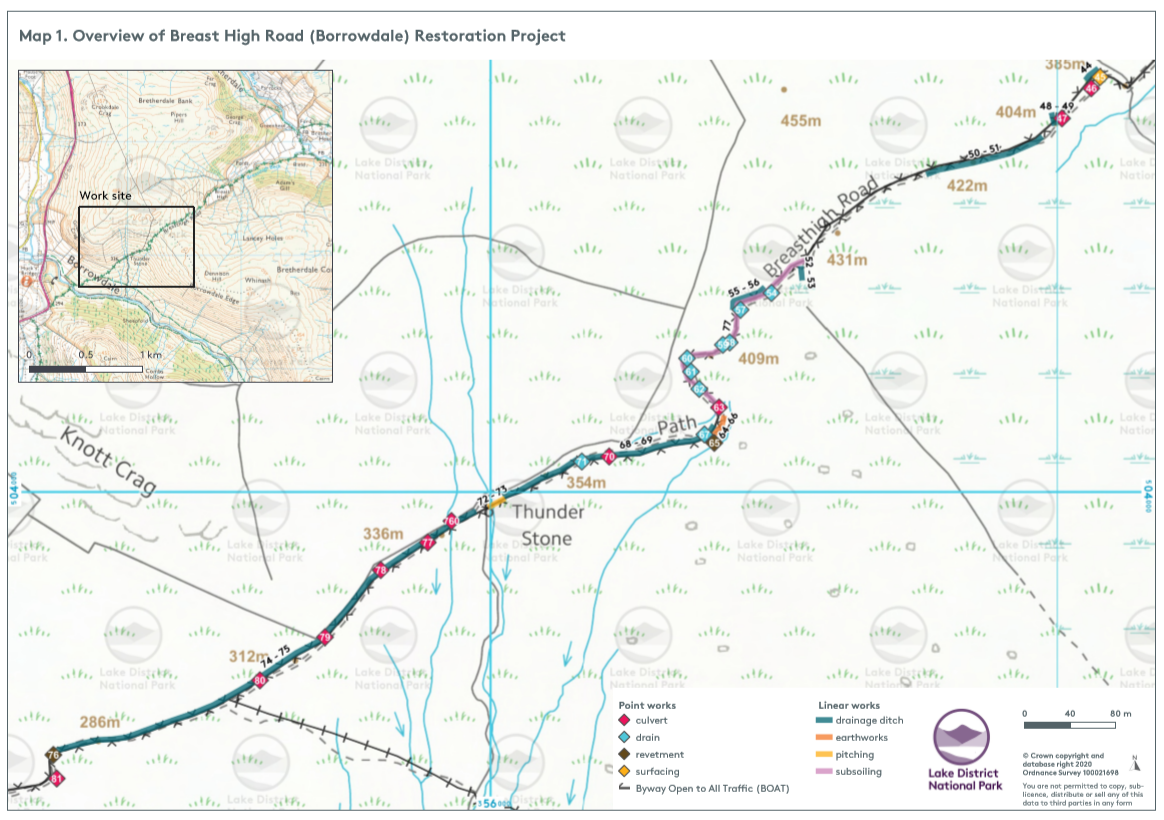 Pitching Stone:It is estimated ‘Borrowdale’ will require 63 tonnes of stone for the pitching, and culvert headwalls. Subsoiling:We will also require subsoiling and surfacing of 500 metres (x 3 metre width) of track within the ‘Borrowdale’ section. See below for map. We have identified potential sources of substrate which could also be used during the subsoiling process – subject to agreement with the site supervisor and landowner. The subsoiling will also require a 6inch (15cm) capping of aggregate material in addition to the subsoiling (Est. Total for ‘Borrowdale’ of 225 tonnes of aggregate)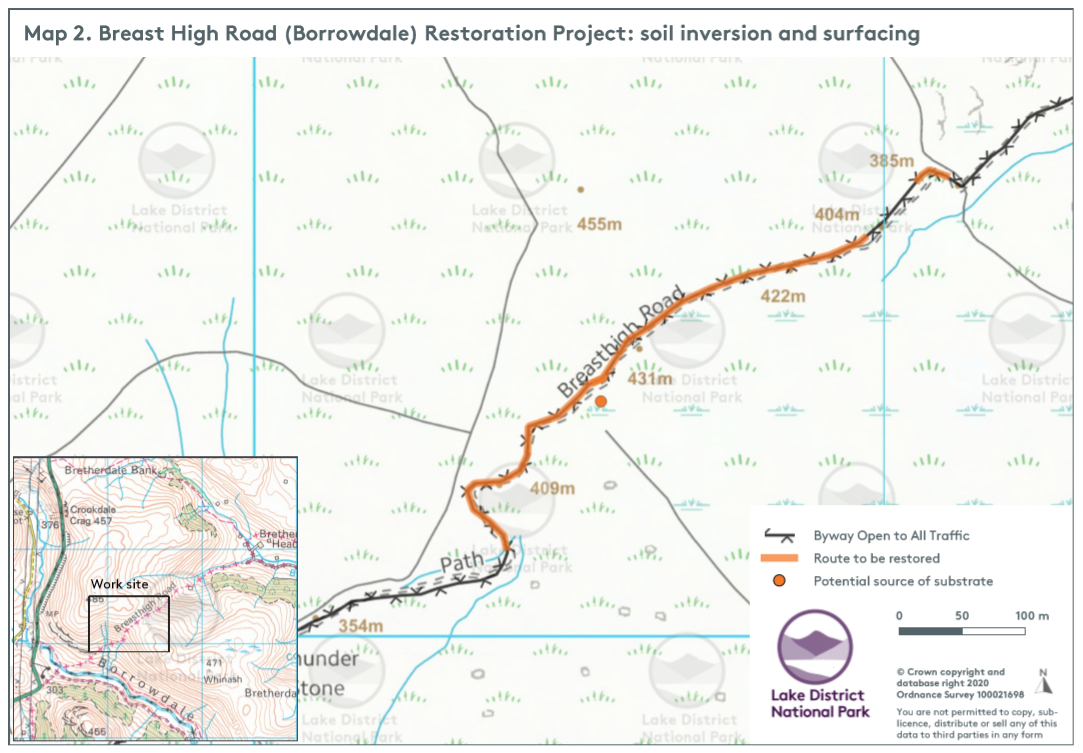 Breast High Road Borrowdale Restoration Project - ImagesBreast High Road Borrowdale Restoration Project - ImagesBreast High Road Borrowdale Restoration Project - ImagesBreast High Road Borrowdale Restoration Project - ImagesMap Reference PointCurrent feature/conditionProposed Access ImprovementImage42-439 inch culvert pipe no longer workingReplace 9inch culvert - 4 lengths, 3 joints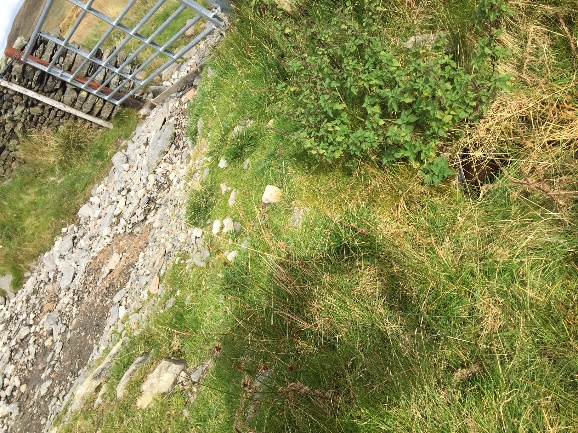 44Side drain into culvert, currently erodedReplace drain and ensure protected edge. 10m 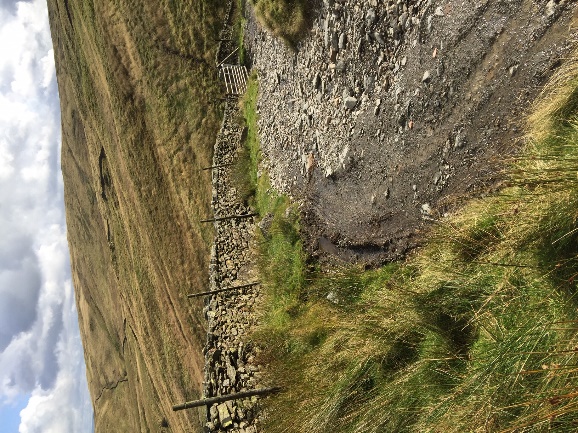 45Bend in track unsustainable with loose rocks on steep surfaceCreate an aggregate surface around bend. 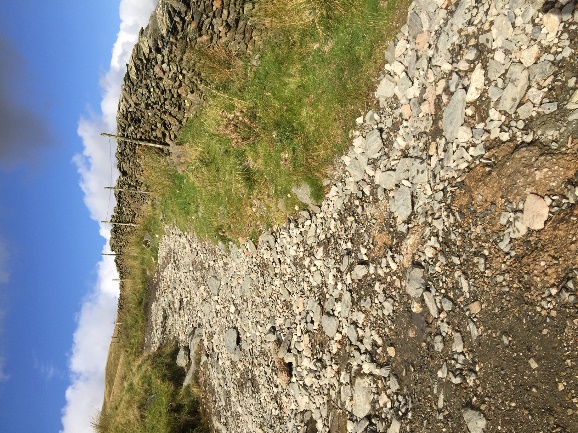 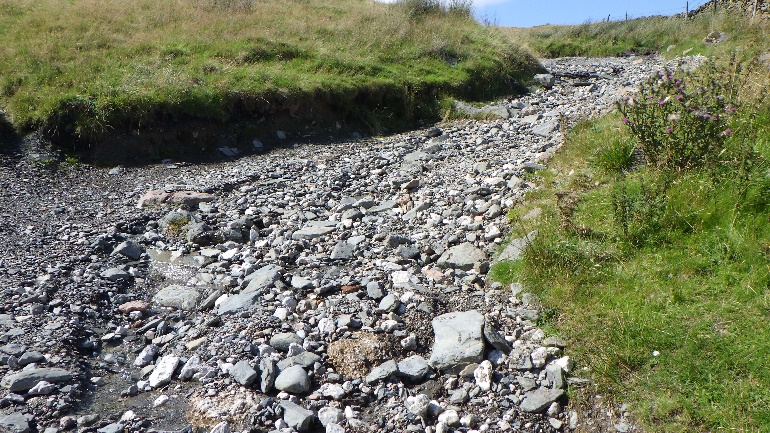 469 inch culvert pipe brokenReplace 9 inch culvert pipe at a gentler angle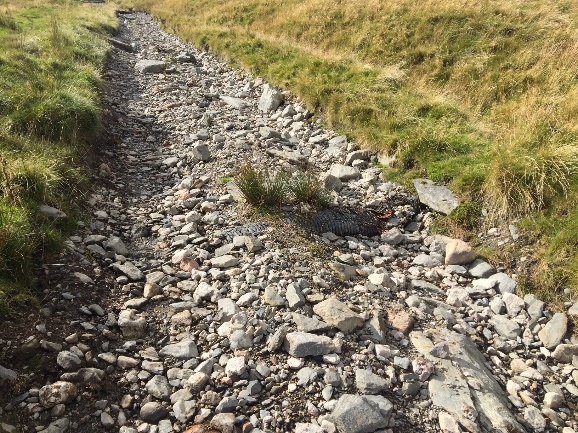 479 inch culvert pipe brokenReplace 9 inch culvert pipe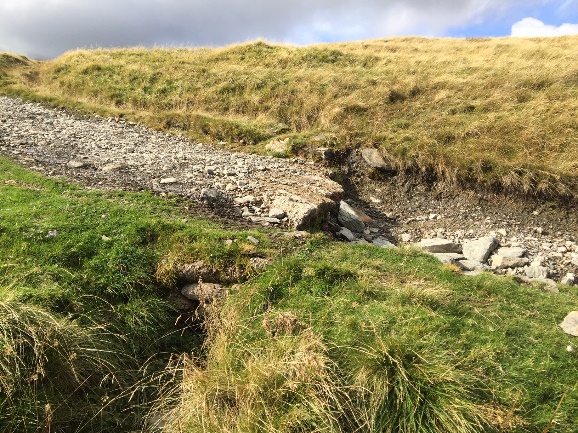 48-49DrainClear out drain leaving track so functions properly.8m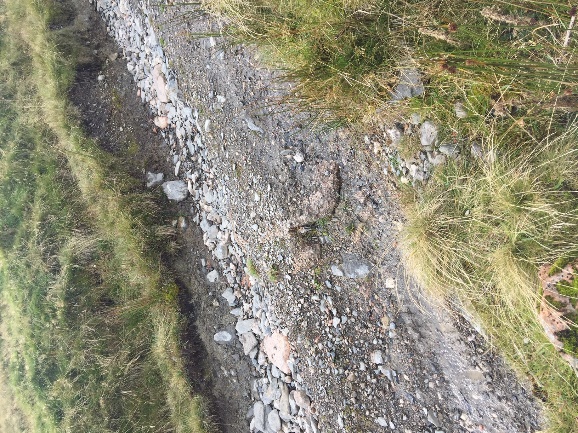 50-51Side drains on both sides to clearClear out drain so functions correctly and use material to raise road surface. 105m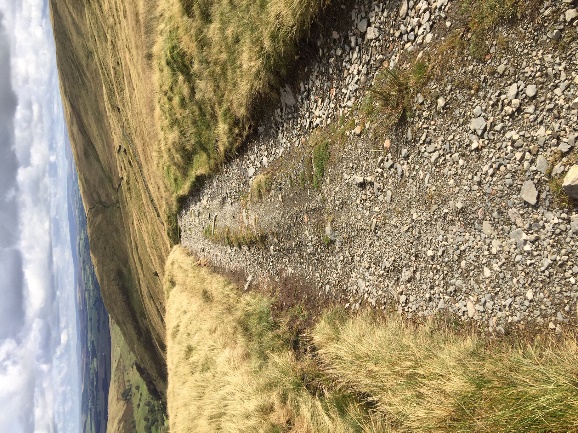 52-53Drainage ditch and borrow pit for materials for surfacing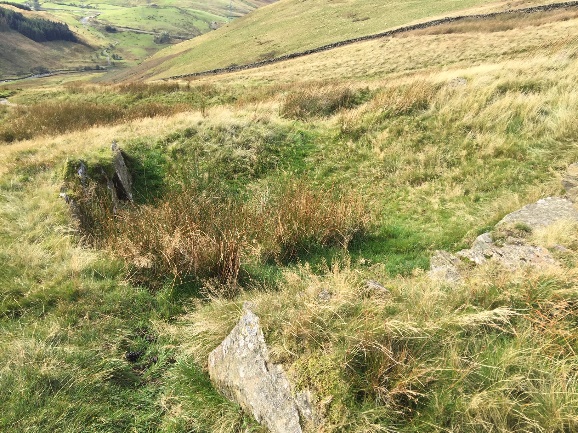 54No drainage on trackInstall cross drain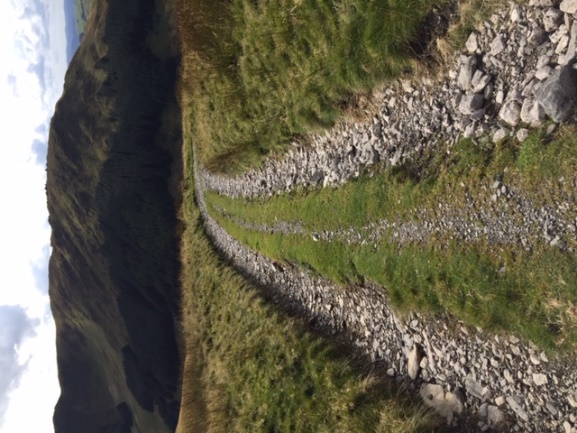 55-56Side drain Clear out drain so functions correctly. Use material on track 30m57no drainage on track Install cross drain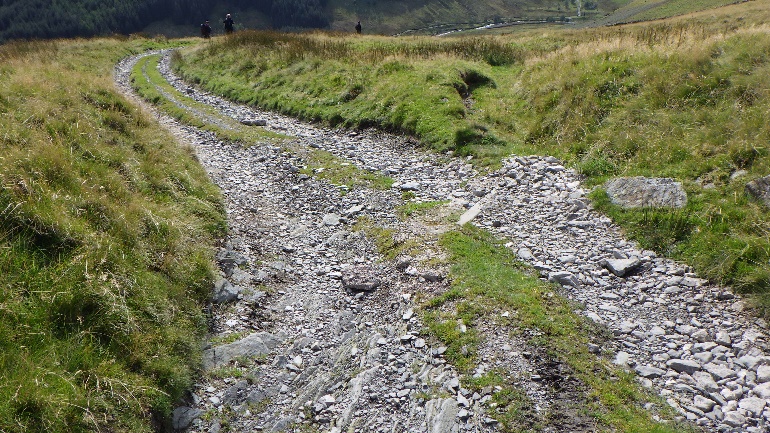 58no drainage on track Install cross drain59Reinstate side drain that is blocked to cornerClear out drain so functions correctly. Use material on track 35m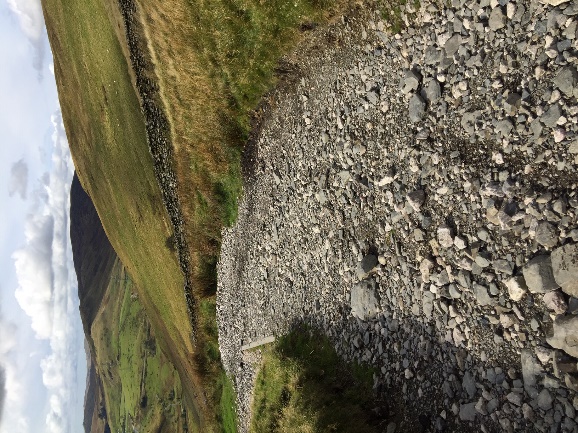 60Cross drain not workingRemove cross drain 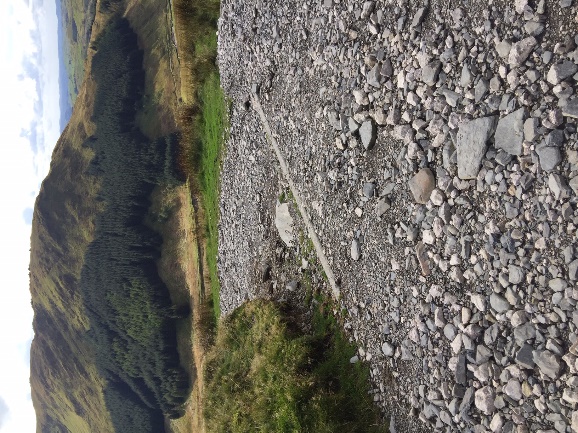 61 & 62Existing cross drain not workingRemove and replace with two cross drains.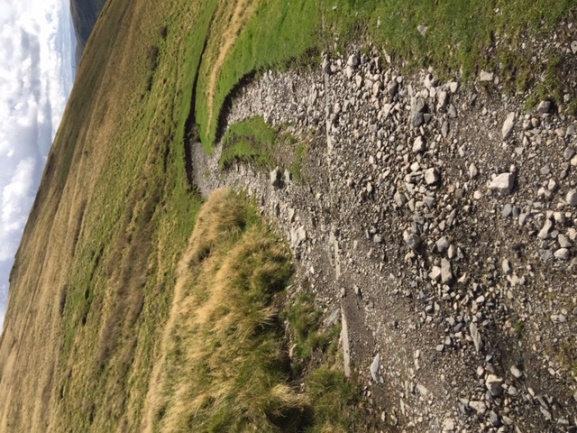 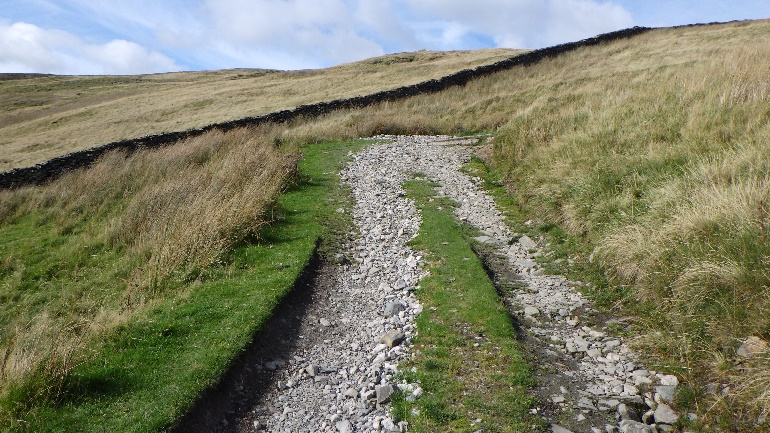 6312 inch culvert workingCulvert ok - leave as is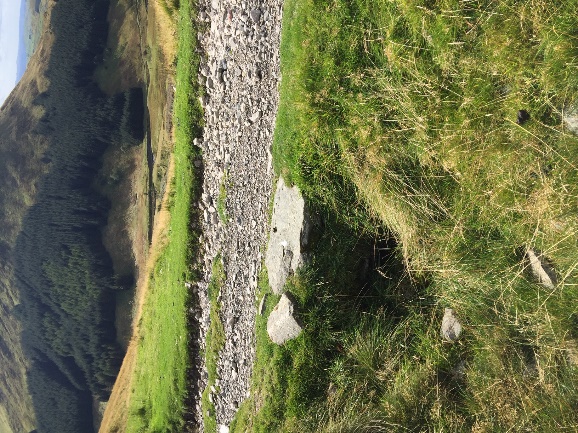 64-66Start of Deep erosion of track and loss of material Earthworks - fill and reprofile track 40mx12m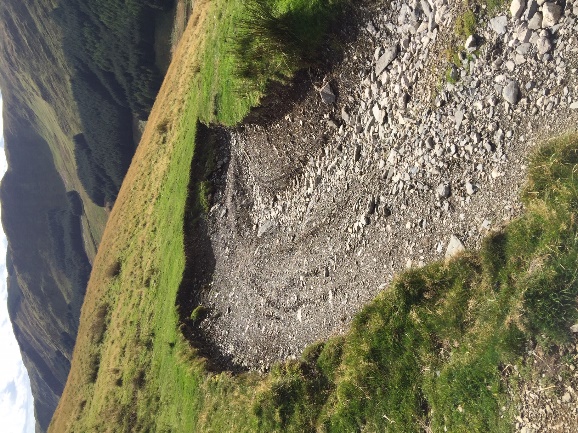 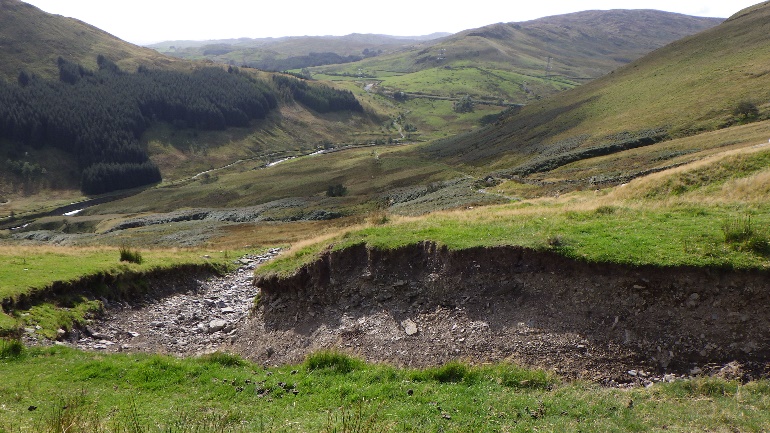 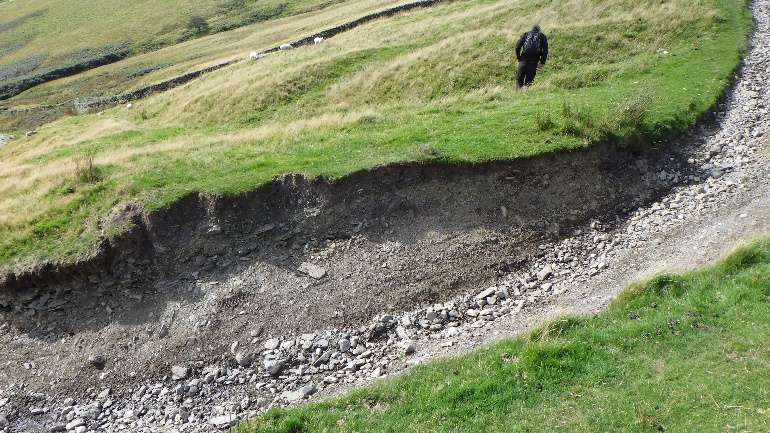 65Deep erosion of ditch to side of routeEarthworks - reprofile ditch 20m67Cross drain requiredInstall cross drain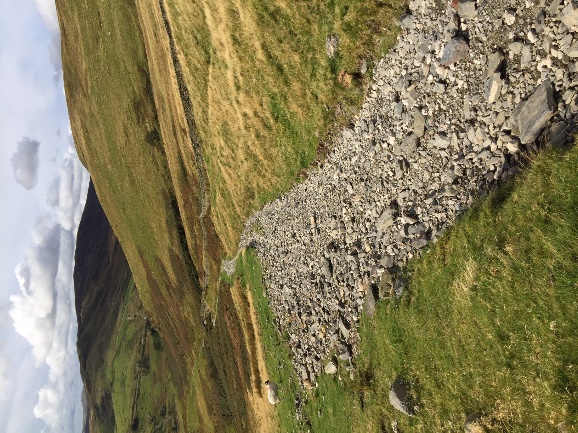 68-69Side drain not functioningInstall side drain along northern side. Use material on track to raise camber. 200m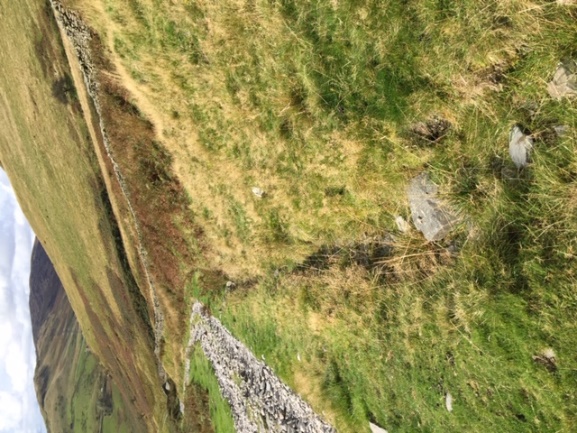 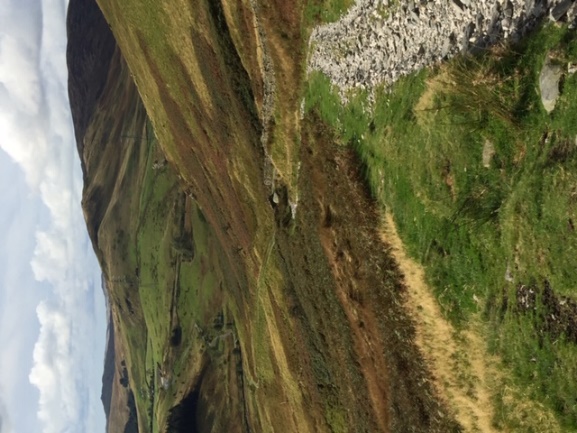 7012 inch culvert okCulvert ok - leave as is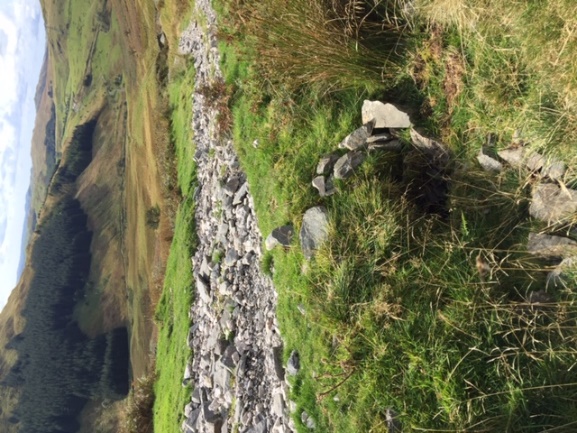 71Cross drain not workingRemove cross drain 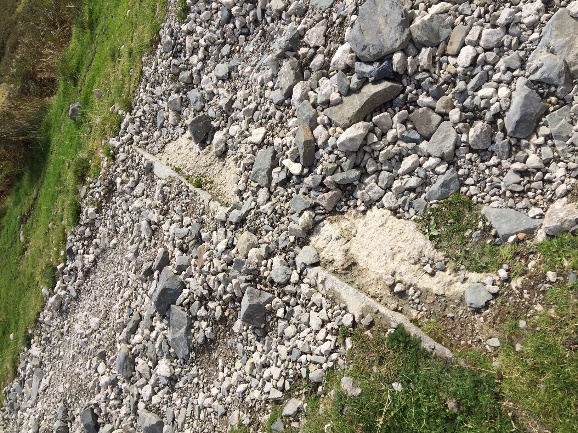 72-73Existing culverts blocked and water eroding track. Remove 4m wall and create 3mx3m sediment trap 1.5m deep. Flag bottom and wall up. 20mx3m pitched area including 2 fords. Revetment 2m on lower side. Est. 60t stone required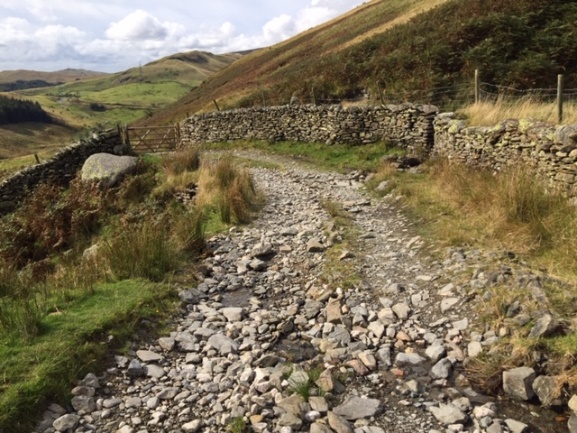 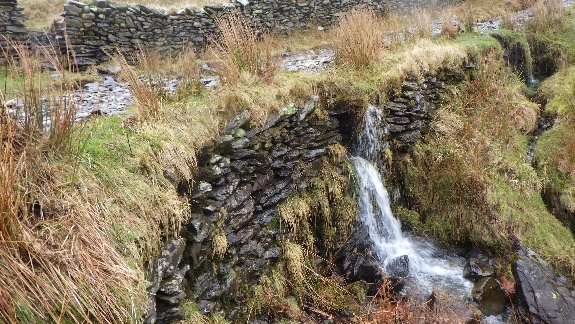 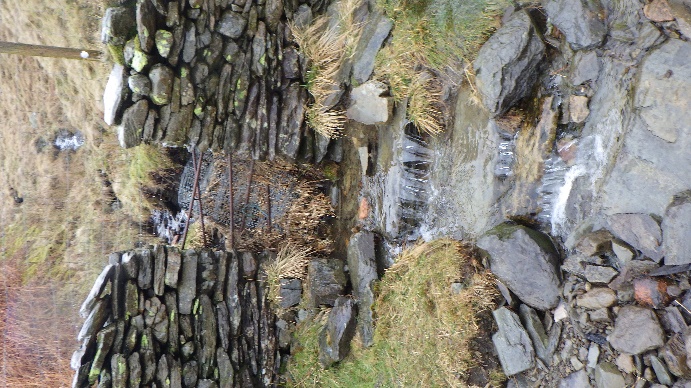 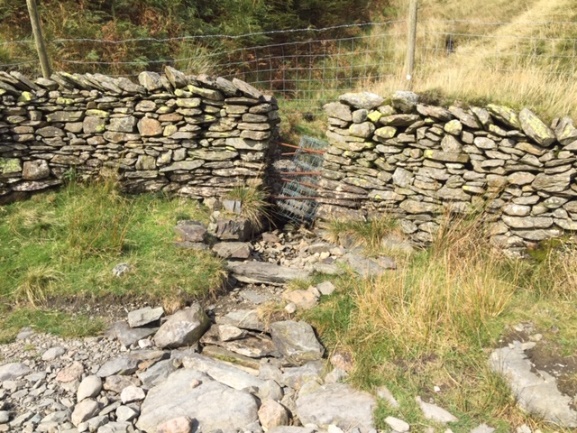 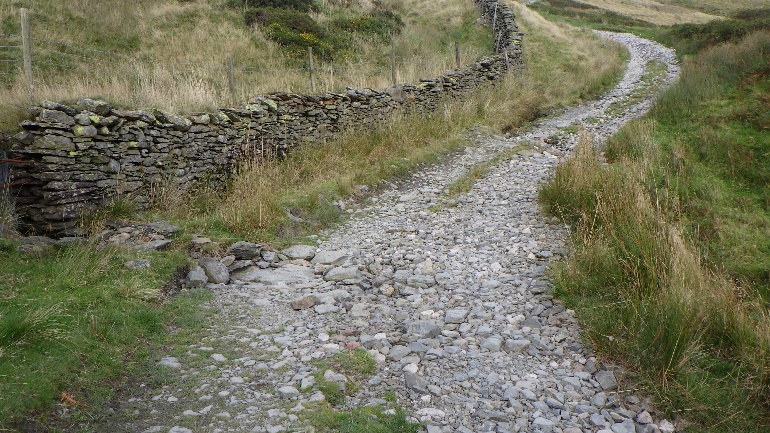 74-75Side drain blockedReinstate side drain. Use material on track 450m.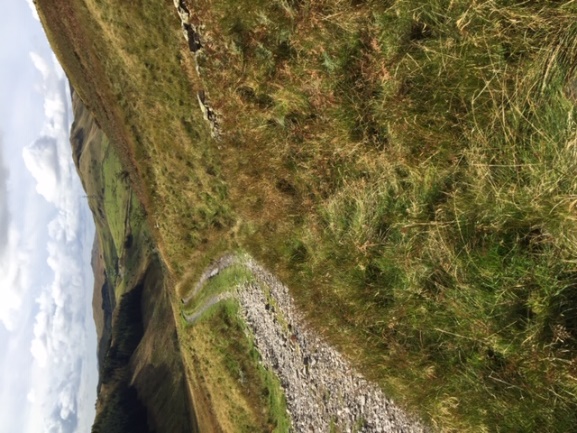 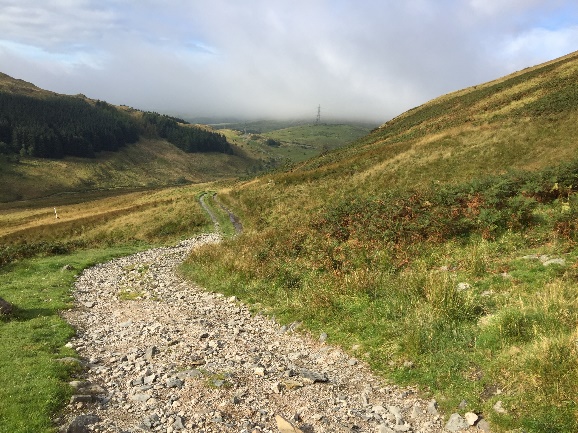 76Bank erodedEarthworks - realign ditch and build embankment to support track 20mx4m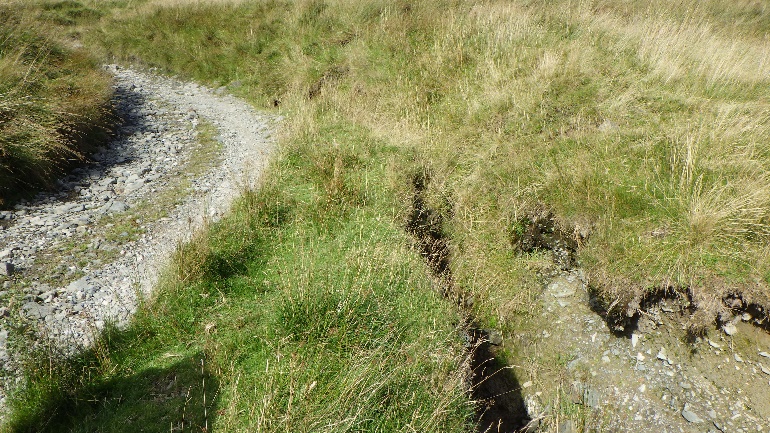 